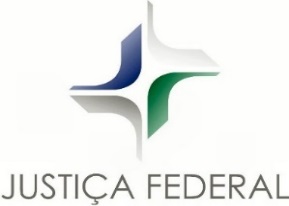 ENCAMINHAR PARA PE-BENEFICIOSEXMO.(A) SR.(A) JUIZ(A) FEDERAL DIRETOR(A) DO FORO DA SEÇÃO JUDICIÁRIA DE PERNAMBUCOREQUERIMENTO DE AUXILIO PRÉ-ESCOLAR CONTINUIDADE     1. IdentificaçãoNome								 Matrícula:Cargo:Lotação:                        Telefone                      Celular  E-mail:Situação: [  ] Servidor Aposentado    [  ] Servidor Ativo    [  ] Magistrado      [  ] Requisitado ou Cedido  [  ] Cargo ComissionadoO(A) REQUERENTE ACIMA IDENTIFICADO(A) vem, respeitosamente, requerer a V. Exª a continuidade do recebimento do auxílio pré – escolar, nos termos dos art. 88, parágrafo único da Resolução n.º 4, de 14 de março de 2008 – CJF, com redação alterada pela Resolução nº 346, de 02 de junho de 2015 – CJF, para o dependente discriminado abaixo, declarando que o mesmo está impedido de ingressar no ensino fundamental. .2. Relação de DependentesNome dos dependentes           Data Nascimento          Parentesco3. Documento necessário: Declaração da Instituição de Ensino.INFORMO, ainda, que estou ciente de que a inexatidão das informações prestadas, acarretará a exclusão automática e a devolução dos valores recebidos, podendo ser aplicadas penalidades determinadas pela legislação em vigor.Nestes Termos,Pede deferimento.